Fall Pumpkin SaladMakes 2 large salads or 4 side saladsIngredients2 cups chopped butternut squash½ tsp dried or fresh sage¼ tsp pepper¼ tsp salt4 cups raw organic baby spinach¼ cup chopped pecans¼ cup raw roasted pumpkin seeds3 tbsp olive oil1 tbsp balsamic vinegar1 tbsp honeyInstructionsPreheat oven to 425 degrees F.Toss the butternut squash with the salt, pepper and sage and transfer to a greased baking sheet. Bake in the oven for 15 minutes.In the meantime, add the olive oil, balsamic vinegar, and honey to a blender or dressing curet and mix well.Toss the spinach, pecans, and pumpkin seeds with the dressing in a salad bowl.Top with the roasted butternut squash and toss before serving.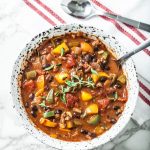 Fall Pumpkin Chili RecipeYield: 8-10Ingredients2 TB olive oil1 onion, diced7 cloves garlic, chopped1 TB chili powder1 TB ground cumin1 tsp pumpkin pie spice2 tsp oregano2 tsp ground coriander1 lb ground turkey breast3 TB tomato paste2 green + 1 orange/yellow bell pepper, seeded and chopped2 cans (14.5 oz each) fire-roasted tomatoes, with juices2 cups chicken or turkey broth2 (14 oz each) cans black beans, rinsed well and drained1/2 cup pure pumpkin pureekosher salt and freshly ground black pepperInstructionsIn a large heavy pot or Dutch oven, heat olive oil until hot. Add onion and garlic, stirring until fragrant, about 30 seconds. Add chili powder, cumin, pumpkin pie spice, oregano, and coriander. Stir to combine, 10 seconds.Add ground turkey to pot and sprinkle 1 tsp salt over it; cook/stir to break up into small pieces. When turkey is cooked through, add tomato paste and stir 30 seconds.Add bell peppers, fire-roasted tomatoes with juices, and broth. Scrape bottom of pan while stirring. Bring chili to a simmer; simmer covered for 20 minutes. Add beans and pumpkin puree. Bring chili back to a simmer for 15-20 min or until heated through. Remove from heat. Add additional kosher salt and freshly ground black pepper to taste. Serve warm. Notes: Chili keeps well; simply cover and chill in fridge. Reheat by bringing back to simmer on stovetop. Apple SandwichesIngredients2 Apples (any type)2-3 tbsp natural peanut butter or almond butter3 tbsp sliced almonds¼ cup RaisinsInstructionsDIRECTIONSRemove cores from apples and cut into ¼-1/2" thick slicesSpread apple slice with peanut butter.Top with sliced almonds and raisins.Place another apple slice on top and gently press together.Repeat with remaining apple slices.Flourless Pumpkin-Oat Mini MuffinsYield: 24 servings (mini), 12 servings (regular-size) Ingredients 2 cups rolled oats 1 teaspoon baking powder1 Tablespoon pumpkin pie spice¼ teaspoon baking soda¼ teaspoon salt2 large eggs or 4 egg whites1 cup unseasoned pumpkin puree1 large, ripe mashed banana3 tablespoons grapeseed or canola oil2 teaspoons vanilla extract⅓ cup chopped dried cranberriesPreparationPreheat oven to 350°F. Coat a 24-cup mini muffin tin or 12-cup regular muffin tin with cooking spray.Pulse oats in a blender until finely ground. Add baking powder, pumpkin pie spice, baking soda and salt; pulse once or twice to blend. Add eggs, pumpkin, oil and vanilla; puree until smooth. Stir in cranberries. Fill the prepared muffin cups two-thirds full.Bake the muffins until a toothpick inserted in the center comes out clean, 15 to 17 minutes for mini muffins or 20 minutes for regular size muffins. Cool in the pan on a wire rack for 5 minutes, then turn out to cool completely.